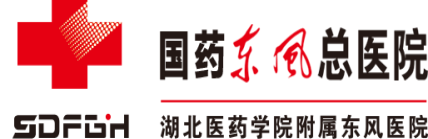 国药东风总医院手术室、ICU增加备用空调项目采购文件项目名称：国药东风总医院手术室、ICU增加备用空调项目项目编号：ZB-GYDFZYY-2022-10-0006采购人：国药东风总医院2022年11月第一章 采购书1.  项目名称：国药东风总医院手术室、ICU增加备用空调项目2.  项目概况：详见技术要求3.  资金来源：自筹4.  交货方式、地点：运输方式：由报价人自行确定（包装费、运输费及保险费，包含在总报价内）交货地点：湖北省十堰市大岭路16号收货单位：国药东风总医院5.  货款结算方式：货款及运输费用等经采购人验收合格后，由国药东风总医院与卖方（中标人）结算，具体结算办法如下：5.1 付款方式：项目结束后验收合格后30日内支付乙方合同总价90%，剩余10%的质保款在二年保质期结束30日内一次性支付乙方。6.  报名时间：2022年11月16日至2022年11月21日7.  报价截止时间：2022年11月21日下午18：00以前8.  评审时间：另行通知9.  报价方式：纸质报价10. 业主联系方式：联系单位：国药东风总医院运营管理科联系人：陈静电话：0719-8272215    13907280772国药东风总医院手术室、ICU增加备用空调项目因工作需求，现对我院2022年度手术室、ICU增加备用空调项目进行院内公开招标。技术任务书一、投标人要求：1、制造商应该具有独立法人资格的经济实体，如为代理商，须提供制造商对本项 “唯一授权书。代理商必须实缴注册资金100万以上（含100万）。2、中标单位必须提供设备必备的文件、安装图纸、完整的产品说明、使用手册、设备维护手册及相应的技术文件资料和必耍的技术支特和培训。3、在保质、保修期限内，对采购人在使用设备的过程中遇到的技术问题、故障等，中标方维修人员应自接到电话通知起，2小时内上门服务，并尽快修复。货物需求一览表及技术要求设备一（一）设备名称、数量：模块化风冷式（冷热）机组2台 （二）主要技术参数及要求：1、制冷量≥130KW（出水温度7℃、室外环境干球温度35℃时）2、制冷输入功率≤功率40KW3、制热量≥140KW、（出水温度45℃、室外环境干球温度7℃/湿球温度6℃时）3、制热输入功率≤功率42KW4、能量调节0-50-100%5、电源380V 3N-50Hz6、运行方式  微电脑控制自动运行7、压缩机类型  全封闭涡旋压缩机10、制冷剂类型    R410A11、控制系统包含线控器 、温度传感器等a运行过程中自动实时监控机组所有控制和安全参数，必要时报警，并提供常见故障解除方法；b控制系统中需带有标准RS485标准串行通讯接口，供远距离或专用诊断工具分析、判断时使用。12、机组程序中应自带下列保护功能， 通讯故障保护传感器故障保护排气温度过高保护频繁启动保护压缩机电流过大保护均衡磨损压缩机电流过小保护高压保护出水温度过低保护低压保护出水温度过高保护风机过载保护相序保护水流不足保护自动防冻保护外部联锁保护设备二设备名称、数量水泵 2台（南方或凯泉）、控制柜（一控一）、电缆（水泵到控制柜的连接）。主要技术参数及要求：功率3KW,  扬程22m    流量23吨报价含以上设备及相应的阀门、过滤器、软接、管道连接、控制柜及其等的安装调试。二、供应商资质要求：3.1.1 供应商应是注册于中华人民共和国的独立企业法人，满足采购文件要求资格的企业；3.1.2 符合政府采购法第二十二条规定的供应商资格条件：①具有独立承担民事责任的能力；②具有良好的服务信誉和健全的财务会计制度；③具有履行合同所必需的设备和专业技术人员；④具有依法缴纳税收和社会保障资金的良好记录；⑤参加本次投标活动前三年内，在服务活动中没有重大违法记录； ⑥近三年内不存在违反招投标和政府采购相关法律法规的禁止行为； 四、投标文件要求：有效期内的营业执照正副本复印件投标文件真实性的声明函；投标代表为法人代表的，需提供法人代表证明书原件和法人代表身份证复印件；投标代表非法人代表的，需提供“法定代表人授权书”原件及投标代表本人身份证及复印件和法人身份证复印件；投标人符合规定条件的业绩；报价单（含税）。